Соларографска камера од лименкеМатеријал: две лименке, маказе, шиваћа игла, изолир трака, фотопапир (негатив, високо резолуциони папир за свакодневну употребу; сјајан или мат, дебљина 170г/м2, величине 10x15 цм).
Поступак: 8. коракПоново отворите лименку и проучите фотографију кретања Сунца.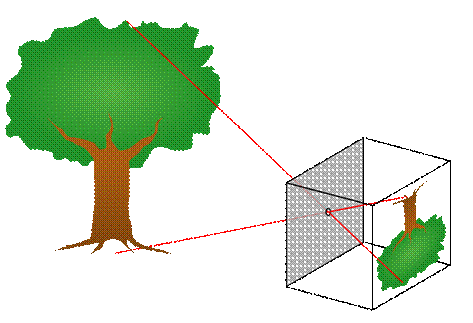 Ево једноставног упутства које вам може помоћи да направите једноставну соларографску камеру, која је јефтина, водоотпорна и што је најважније, лако се прави (за израду је потребно неколико минута).  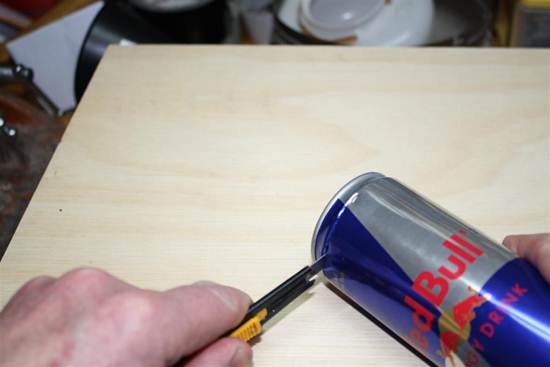 1. корак Отварачем за контзерве изрежите горњи поклопац лименке. Ако изрезани део има неравнине, маказама га додатно обрубите, да би ивице биле глатке. Темељно оперите унутрашњост лименке и оставите да се осуши. 1. корак Отварачем за контзерве изрежите горњи поклопац лименке. Ако изрезани део има неравнине, маказама га додатно обрубите, да би ивице биле глатке. Темељно оперите унутрашњост лименке и оставите да се осуши. 2. коракКада се лименка осуши, иглом пробушите рупицу на средини равног дела лименке. Отвор треба да је око 0.2-0,3 мм у пречнику. 2. коракКада се лименка осуши, иглом пробушите рупицу на средини равног дела лименке. Отвор треба да је око 0.2-0,3 мм у пречнику. 2. коракКада се лименка осуши, иглом пробушите рупицу на средини равног дела лименке. Отвор треба да је око 0.2-0,3 мм у пречнику. 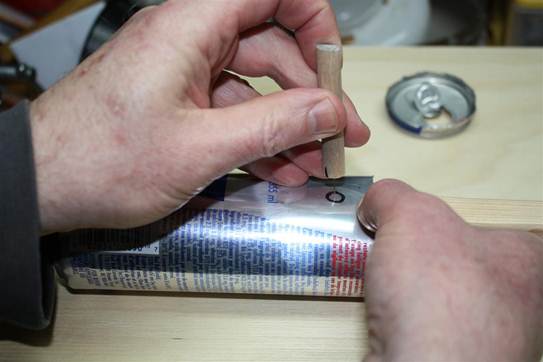 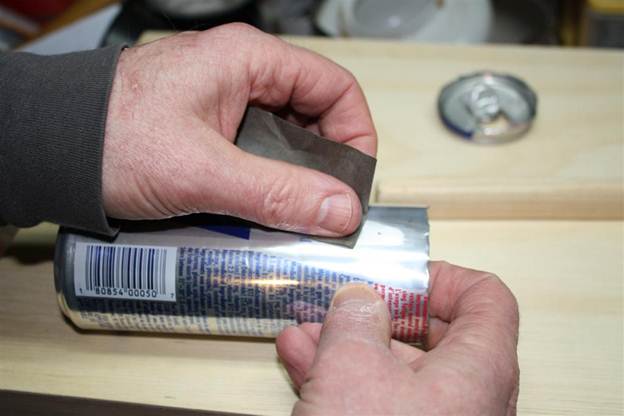 3. коракДа би камера боље функционисала, залепите комадић изолационе траке преко рупице, са унутрашње стране лименке и на истом месту иглом пробушите изолир траку.3. коракДа би камера боље функционисала, залепите комадић изолационе траке преко рупице, са унутрашње стране лименке и на истом месту иглом пробушите изолир траку.3. коракДа би камера боље функционисала, залепите комадић изолационе траке преко рупице, са унутрашње стране лименке и на истом месту иглом пробушите изолир траку.4. коракНасупрот отвора, на унутрашње зидове лименке поставите парче фотопапира који одговара слободном делу лименке (од отвора, до отвора). 4. коракНасупрот отвора, на унутрашње зидове лименке поставите парче фотопапира који одговара слободном делу лименке (од отвора, до отвора). 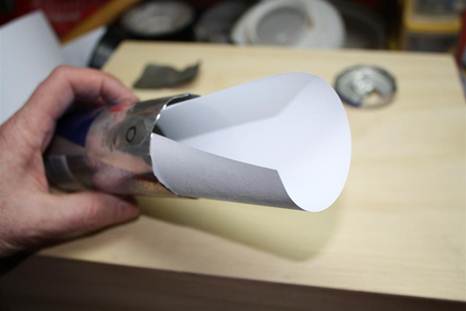 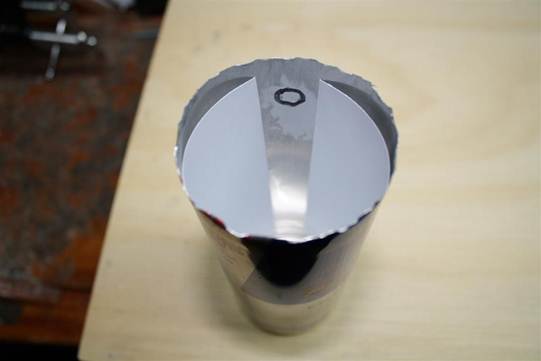 5. коракЗа сваки случај, да се фотопапир не би померао, залепите горње крајеве фотопапира за ивице лименке.5. коракЗа сваки случај, да се фотопапир не би померао, залепите горње крајеве фотопапира за ивице лименке.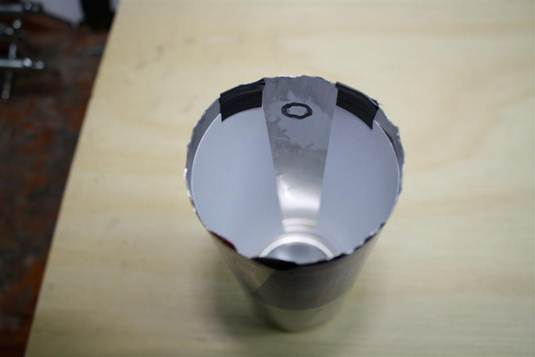 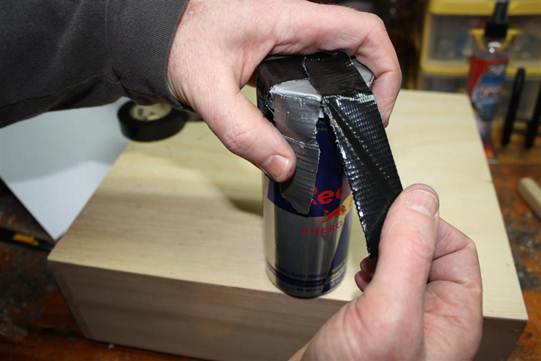 6. коракПотом узмите још једну лименку и исеците њен доњи део (висине око 2,5 цм). Ово ће бити поклопац. Притисните поклопац на тело лименке или га повежите изолир траком.7. коракЛименку поставите на осунчано место и оставите један, два или више дана.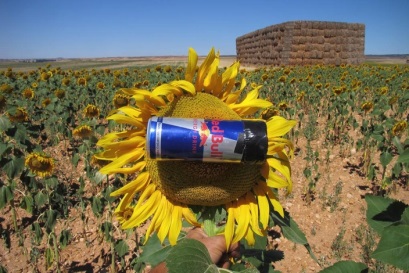 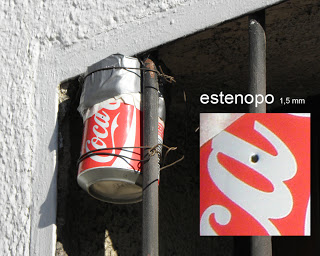 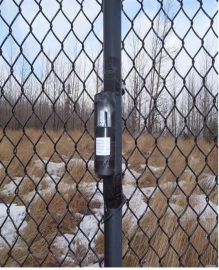 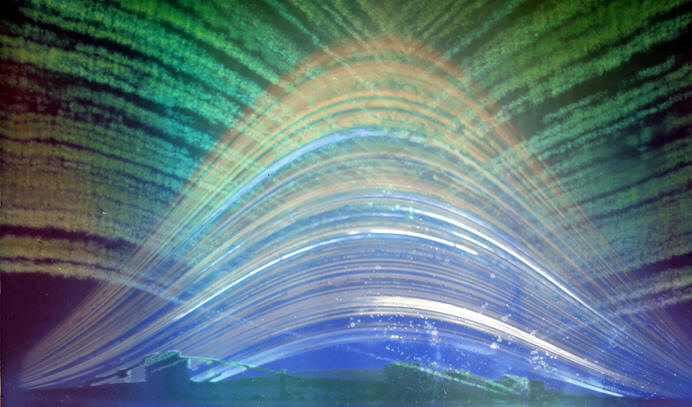 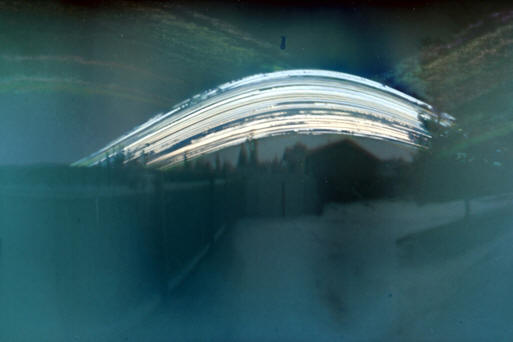 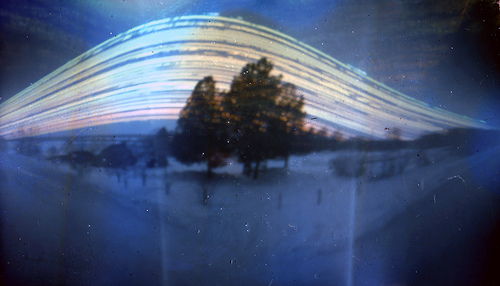 